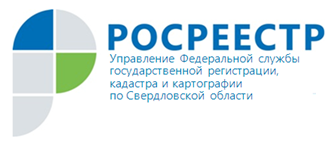 В каких случаях не уплачивается государственная пошлина за регистрацию прав на недвижимое имущество и сделок  с ним?Алапаевский отдел Управления Росреестра по Свердловской области доводит до сведения заявителей, в каких случаях не надо оплачивать гос.прошлину за регистрацию прав на недвижимое имущество и сделок с ним.
 За государственную регистрацию права оперативного управления недвижимым имуществом, находящимся                        в государственной или муниципальной собственности;За государственную регистрацию ограничений (обременений) прав на земельные участки, используемые                       для северного оленеводства;За государственную регистрацию права постоянного (бессрочного) пользования земельными участками, находящимися в государственной или муниципальной собственности;За внесение изменений в ЕГРП в случае изменения законодательства Российской Федерации;За внесение изменений в ЕГРП при представлении организацией (органом) по учету объектов недвижимого имущества уточненных данных об объекте недвижимого имущества;За государственную регистрацию арестов, прекращения арестов недвижимого имущества;За государственную регистрацию ипотеки, возникающей на основании закона, а также за погашение регистрационной записи об ипотеке;За государственную, регистрацию соглашения об изменении содержания закладной, включая внесение соответствующих изменений в записи ЕГРП;За выдачу закладной;За государственную регистрацию права, возникшего до введения в действие Закона, на объект недвижимого имущества при государственной регистрации перехода данного права или сделки об отчуждении объекта недвижимого имущества;11.  За государственную регистрацию прекращения прав в связи с ликвидацией объекта недвижимого имущества, отказом от права собственности на объект недвижимого имущества, переходом права к новому правообладателю, преобразованием (реконструкцией) объекта недвижимого имущества;12.   За государственную регистрацию прекращения права в связи с переходом к новому правообладателю;13.   За государственную регистрацию прекращения ограничений (обременении) прав на недвижимое имущество;За государственную регистрацию права собственности Российской Федерации на автомобильные дороги, переданные в доверительное управление юридическому лицу, созданному в организационно-правовой форме государственной компании,                               и на земельные участки, предоставленные в аренду указанному юридическому лицу, государственную регистрацию договоров аренды земельных участков, предоставленных указанному юридическому лицу, а также за государственную регистрацию прекращения прав на такие автомобильные дороги и земельные участки;За государственную регистрацию прекращения права при государственной регистрации за тем же правообладателем другого вида права (например, переоформление права пожизненного наследуемого владения земельным участком на право собственности в соответствии с пунктом 9.1 статьи 3 Федерального закона от 25.10.2001 № 137-ФЗ «О введении в действие Земельного кодекса Российской Федерации»).ПОДРОБНЕЕ ОБ УСЛУГАХ РОСРЕЕСТРА МОЖНО УЗНАТЬ НА САЙТЕ  WWW.ROSREESTR.RU.  Главный специалист – эксперт Алапаевского отдела Управления Росреестра по Свердловской области  Калинина Лариса Александровна